Certification des compétences de conduite des membres d’exécutifs communaux - Formulaire de demande et d’adhésion Swiss LeadersAdresse privée Adresse professionnelle  Je demande une certification et suis déjà membre Swiss Leaders depuis plus d’une année (CHF 400.-)  Je demande une certification et deviens membre actif Swiss Leaders 
(CHF 298.- + pro rata temporis de l’année en cours + CHF 400.-)  Je demande une certification et ne souhaite pas devenir membre Swiss Leaders 
(CHF 1'000.- ; membre Swiss Leaders CHF 850.-)	J’atteste que mon dossier est complet et comprend :Attestation de fonction (4 ans d’expérience min. au sein d’un exécutif)Organigramme de mon dicastèreAttestation « sens de l’éthique »Curriculum VitaeAuto-évaluation + preuve de compétencesDocuments complémentaires éventuels: 		Je souhaite souhaite souscrire une assurance protection juridique CAP (uniquement pour membres Swiss Leaders):  Privé  Entreprise	Je ne souhaite pas recevoir d’offres directes des partenaires Swiss Leaders.	Recruté par: 
Nom : 
Prénom : 
N° de membre :   Lieu, date  	Signature   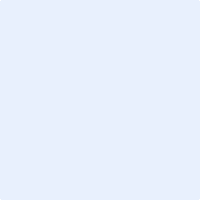 NomPrénomNo. Membre Swiss LeadersNo. Membre Swiss LeadersDate de naissanceDate de naissanceRue, No.NPA, LieuTéléphoneTéléphone mobileE-mailSociétéFonctionBrancheRue, No.NPA, LieuTéléphoneTéléphone mobileE-mail  